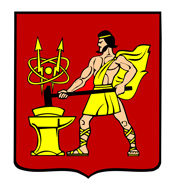 АДМИНИСТРАЦИЯ ГОРОДСКОГО ОКРУГА ЭЛЕКТРОСТАЛЬМОСКОВСКОЙ ОБЛАСТИПОСТАНОВЛЕНИЕ30.10.2020 № 725/10О внесении изменений в перечень муниципального имущества для предоставления в аренду на долгосрочной основе субъектам малого и среднего предпринимательстваВ соответствии с частью 4.1 статьи 18 Федерального закона от 24.07.2007 № 209-ФЗ «О развитии малого и среднего предпринимательства в Российской Федерации», Администрация городского округа Электросталь Московской области ПОСТАНОВЛЯЕТ:1. Внести изменения в перечень муниципального имущества для  предоставления в аренду на долгосрочной основе субъектам малого и среднего предпринимательства в городском округе Электросталь Московской области, утвержденный постановлением Администрации городского округа Электросталь Московской области от 23.08.2013 № 644/8, и изложить его в новой редакции, согласно приложению к настоящему постановлению.         2. Опубликовать настоящее постановление в газете «Официальный вестник» и разместить на официальном сайте городского округа Электросталь Московской области.    3.  Настоящее   постановление   вступает  в  силу  после  его официального опубликования.        4. Источником финансирования данной публикации принять денежные средства Комитета имущественных отношений Администрации городского округа Электросталь Московской области по разделу 0113 «Другие общегосударственные вопросы», предусмотренные в бюджете городского округа Электросталь Московской области.Заместитель Главы Администрации городского округа Электросталь							  А.Д. ХомутовПриложение к постановлению Администрации городского округа Электросталь Московской области30.10.2020 № 725/10Перечень муниципального имуществадля предоставления в аренду на долгосрочной основе субъектам малого и среднего предпринимательства в городском округе Электросталь Московской области№ п/пНаименование имуществаАдрес (местоположение)Общая площадь (кв. м)НазначениеКадастровый номер1.Нежилое помещениег. Электросталь,ул. Тевосяна,  д. 35 «А», пом. 0130,7Нежилое помещение50:46:0020404:5682.Нежилое помещениег. Электросталь,ул. Юбилейная,   д. 15, этаж 1,пом. 02, поз. 2,4-616,7Нежилое помещение50:46:0000000:156463.Нежилое помещениег. Электросталь,ул. Горького, д. 20, пом. 1448,7Нежилое помещение50:46:0020405:2004.Земельный участокМосковская область, городской округ Электросталь, вблизи деревни Бабеево244 585,0ВРИ: Для ведения подсобного сельского хозяйства50:16:0502056:1055.Нежилое помещениеМосковская область,      г. Электросталь, ул. Жулябина, д. 9, этаж 5758,0Нежилое помещение50:46:0010603:7586.Земельный участокМосковская область, городской округ Электросталь, ул. Горького1 356,0ВРИ: склады50:46:0000000:364737.Земельный участокМосковская область, г. Электросталь, ул. Красная, с западной стороны от котельной «Северная»9 930,0ВРИ: производственная деятельность50:46:0010101:43